MR JAARVERSLAG    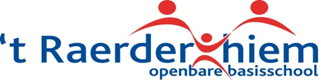 Vergaderdata: 8-11-2017, 14-02-2018 (geannuleerd), 30-05-2018,  Leden: Linda de Jong- van Dieren OMR, Evelien van Aalsum -secretaris- OMR,               Annalies van der Veen PMR, Rozemarijn Tuijn Martens -voorzitter- PMR Op uitnodiging: Lotte Huisman –directeur-, Atte Wiarda GMR 8-11-2017 Welkom Annalies van der Veen wordt welkom geheten als lid van de MR voor de oudergeleding (OMR).  Het voorzitterschap wordt besproken. Dit hoort thuis bij een OMR lid. Vanwege het feit dat Rozemarijn al een tijdje meedraait, zal deze taak door haar worden waargenomen. Jaarplanning van MR De jaarplanning van school met daarin o.a. de kwartaalrapportages en andere beleidsstukken wordt met de directeur besproken.  Afgesproken wordt dat de MR vergaderingen parallel gepland zullen worden aan de kwartalen van de school. Wanneer er dringende zaken zijn, kunnen er extra vergaderingen worden ingelast. Mededelingen vanuit de GMR Per 1 januari 2019 is de fusie van Odyssee met Harlingen rond. Er is nog niet gezamenlijk vergaderd. Wat is de invloed van de fusie van de drie basisscholen De Lege Gean in Sibrandabuorren, De Reinbôge in Tersoal en de De Twatine in Gauw voor It Raerderhiem. De school moet nadenken over actieve werving. -Inloopochtend voor nieuwe ouders -Flyeren in het buitengebied en nabije dorpen -Actief contact met PSZ -Nadenken over busvervoer?M.i.v. schooljaar 2018-2019 is de gymzaal een speellokaal. De gymzaal moet alleen nog worden gekeurd. Gemeente doet dit niet. Kan dit via Odyssee? Atte Wiarda blijft dit schooljaar in de GMR. Wanneer er niemand gevonden wordt voor het schooljaar 2018-2019 geeft Atte aan nog één jaar zitting te willen nemen in de GMR. Voortgangsrapportage  
Aantal punten uit de VORAP worden uitgelegd en toegelicht door de directeur. Aandachtspunt vanuit de MR: het begrip IKA (individuele kind aanpak) moet goed worden uitgelegd aan de ouders wanneer dit naar buiten wordt gebracht. Vorig jaar werd IKC genoemd en daar kwamen veel vragen over.  W.V.T.T.K Ouders moeten weten dat ze voor vragen, zorgen en beleidsmatige zaken bij de leden van de OMR terecht kunnen. Zij kunnen de belangen van ouders behartigen in de MR. Actiepunten -Regelement ondertekenen -Vergaderdata plannen -Jaarverslag 2016-2017 voor jaarvergadering 20-11-2018 (voorzitter) 14-02-2018 Vergadering geannuleerd vanwege overlap met bijeenkomst GMR en verschillende MR-en.OMR leden hebben deze bijgewoond.Functie: kennis maken met elkaar en bespreken van de verschillende organen, rollen en functies.07-05-2018GMR-Samenstelling GMR is steeds een bespreekpunt geweest. Blijft voorlopig gelijk. Het is belangrijk dat de dorpsscholen vertegenwoordigd zijn. M.i.v. 2019 is er een leerkracht of ouder nodig. Zijn er misschien ouders uit het dorp die willen aansluiten?- Mogelijk worden dorpsscholen gekoppeld en vertegenwoordigd een MR lid meerdere scholen - 4 juni GMR op ’t Raerderhiem.  MR sluit aan. Vanuit Directie- informatie over incident waarbij Zwetteschool negatief in de publiciteit is.- Visietraject: Het team zit met professionele externe begeleiding in een visietraject. Dit proces zal ook in 2018-2019 nog lopen. Kern: we willen de school geen ‘naam’ geven (zoals eerder ‘cultuurschool’). Het doel is neutraal te blijven en speerpunten aan te geven.Idee is om een middag te organiseren om te peilen wat de visie van ouders is op de ontwikkelingen binnen het onderwijs.VoortgangsrapportageDeze wordt per bladzijde besproken.- Odyssee is met de formatie bezig. - De school in Sibrandabuorren gaat dicht.- KPI ??? moet volgende keer beter formuleren.- In het kader van de werkbelasting moeten de dagelijkse administratieve handelingen voor leerkrachten   beperkt worden.   Minimaal: invaller moet weten wat hij/zij moet doen.- Ouderbetrokkenheid: in een mail aangeven wat er wordt verwacht. Dan kunnen ouders gerichter reageren.- Er komen meer rubberen tegels op het pleinBegroting- Alles op de begroting is gehonoreerd.- De licentie van Gynzy goed bekijken, sluit onvoldoende aan bij de methodes. Vanuit de methodes wordt ook    veel digitaal aangeboden. 06-06-2018Ondertekenen van MR-reglementDeze was niet uitgedraaid, maar we gaan allemaal akkoord en zullen deze dan ook gaan ondertekenen.STAVA visietrajectKernpunten van het visietrajec.o Coachend lesgeveno Samenwerkend lereno Eigenaarschap van de leerlingen: leerdoeleno Binnen-buiten onderwijso Talenten en kwaliteiten: voor zowel leerlingen als leerkrachteno Contactgesprekken plannen in een periode van 2 weken op de middagen met de kinderen er bij; vanaf groep 3 verplicht. Doel: betrokkenheid en eigenaarschap van de leerlingen We willen de contactgesprekken naar de middagen verplaatsenVraag vanuit MR: Is er vanuit de extra leergelden toegekend voor de werkdrukverlaging  ondersteuning mogelijk in de grote groep 1-2? Antwoord: stagiaires waren niet voorhanden. Gelden voor bijv.zij-instromers mogen pas volgend jaar worden ingezet en dan is de groep weer kleiner. Uitkomst enquêteIs niet afgenomenSchooljaarplan en daaropvolgend beleid- Veel punten voor het schooljaarplan hangen samen met visietraject.- Is nog niet afgerond. MR ontvangt deze nog. VoortgangsrapportageGeen bijzonderhedenTeam ervaart een goede samenwerking en is oplossingsgericht wanneer er zaken spelen.Formatieplan2017-2018 er zijn vanuit ouders geluiden dat de groep 3,4,5 erg druk is. Wel ondersteuning vanuit LIO.MR vraagt zich af waarom er in 2018-2019 voor groep 3-4 voor 1 leerkracht gekozen wordt. Werktijdsfactor (FTE) en takenpakket/werkdruk zijn hier leidend in geweest. Wanneer 1 full-time leerkracht voor 2 groepen staat, verhoogt dit de werkdruk onnodig.MR gaat akkoord.Inzet extra middelen werkdrukverlaging PMR- Er wordt een conciërge/klusjesman ingezet om de bestaande klussenlijst af te werken. Zodat deze taken niet bij het team of ouders liggen. -2018-2019 structureel uren voor conciërgeGMR - Oproep nieuwsbrief nieuw GMR lid na duidelijkheid over wel/niet clusteren en duidelijke profielschets.  Bij niet clusteren van dorpsscholen dan komt het GMR ouder lid waarschijnlijk vanuit de Zwetteschool. Dan   worden de dorpsscholen niet goed vertegenwoordigd.  Bij clusteren van dorpsscholen moet duidelijk zijn wat er dan van het GMR lid wordt verwacht (zitting in MR, communicatie)SchoolgidsDeze is nog niet af. MR ontvangt proefdruk.Wat verder ter tafel komt:- AVG aandachtspunt voor de school: het versturen van foto’s en video’s via de app mag niet meer Hoe gaat de   school hier straks mee om?  Reactie: er komt volgend jaar een ouderportaal dat voldoet aan de privacywet. Via deze weg gaat de school       communiceren.  N.B.: beeldmateriaal via de groepsapp blijft een punt van aandacht voor de school.- Er zijn geluiden over pesten in groep 1/2 en 3/4/5. De vraag is wat is pesten en wat is plagen. Vraag is of de   leerkrachten dit blijvend aandacht willen geven. Plaag/pestgedrag bespreekbaar maken.  Op school zal KIVA worden ingezet. Een aantal medewerkers wordt hier in geschoold.